İŞİN ADICrossFire Nedir Nasıl Yapılır?CrossFire Nedir Nasıl Yapılır?CrossFire Nedir Nasıl Yapılır?CrossFire Nedir Nasıl Yapılır?CrossFire Nedir Nasıl Yapılır?CrossFire Nedir Nasıl Yapılır?CrossFire Nedir Nasıl Yapılır?CrossFire Nedir Nasıl Yapılır?CrossFire Nedir Nasıl Yapılır?CrossFire Nedir Nasıl Yapılır?CrossFire Nedir Nasıl Yapılır?İŞİN RESİM NOİŞİN RESİM NOİŞİN RESİM NOİŞİN RESİM NO23Proje – Resim / RaporCrossfire: Sistemde birden fazla ekran kartının kullanımına izin veren AMD teknolojisinin adıdır. (nVIDIA da bunun karşılığı SLI dır.)   Sisteminize Crossfire yapabilmeniz için anakartınızın ve kullandığınız ekran kartlarının Crossfire destekli olması gerekmektedir. Ayrıca bilgisayarınızın Güç kaynağı da bu teknolojiyi desteklemelidir.
Anakartınızın crossfire destekli olup olmadığını anlamak için anakartınıza ait dökümanlara bakınız.
 
Ekran kartlarımızı anakartımız üzerindeki PCIéx16 portlarımıza takıyoruz ve güç kablolarımızın bağlantılarını tamamlıyoruz. Burada güç kaynağımızın Crossfire a destek vermesinin önemi daha net anlaşılıyor. Normal güç kaynakları sadece bir ekran kartını beslerken, buradaki kaynak birden fazla ekran 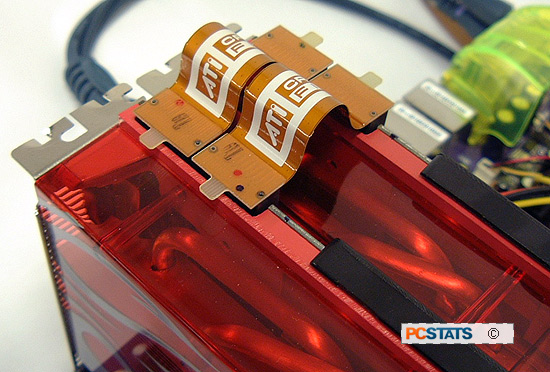 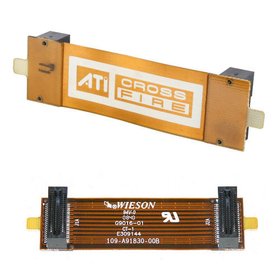 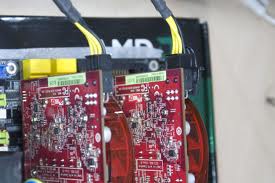 kartına güç sağlayabiliyor.
Ekran kartlarını CrossFire ile bilrbirine bağlamak için "Crossfire döngüsü" ne ihtiyacınız olacak. Bu aparat sayesinde iki ekran kartının birbiri ile haberleşmesi sağlanıyor. 
Ekran kartlarının bağlantılarını tamamladıktan sonra istediğiniz DVI çıkışından monitör bağlantınızı yapabilirsiniz. Crossfire tamamlandıktan sonra kartlar arasında sürekli haberleşme sağlanır ve tüm çıkışlardan aynı görüntü verilir. 1. kart, 2. kart gibi bir durum yoktur. (Bu soru çok soruluyor.) 
 Bilgisayarımızı çalıştırıyoruz. Catalyst Control Center'a giriyoruz. Yazılım otomatik olarak sistemizde crossfire olduğunu tespit edecektir. Catalyst Control Center da en alttaki menüde Crossfire 'nin kapalı olduğunu göreceksiniz. Bunu aktifleştirin.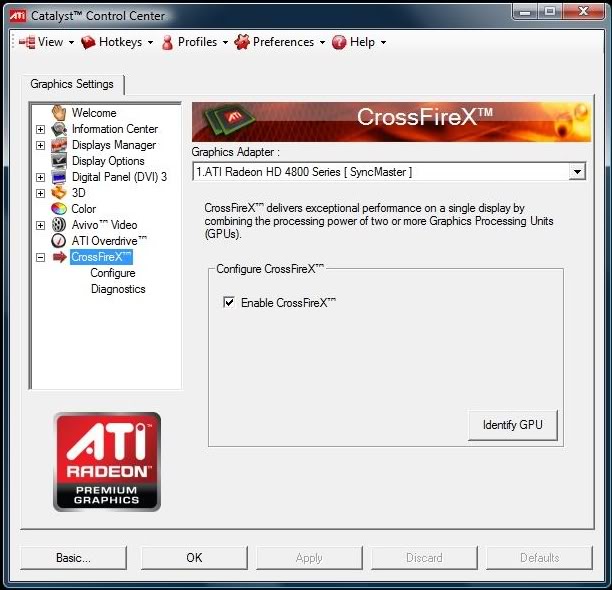 Proje – Resim / RaporCrossfire: Sistemde birden fazla ekran kartının kullanımına izin veren AMD teknolojisinin adıdır. (nVIDIA da bunun karşılığı SLI dır.)   Sisteminize Crossfire yapabilmeniz için anakartınızın ve kullandığınız ekran kartlarının Crossfire destekli olması gerekmektedir. Ayrıca bilgisayarınızın Güç kaynağı da bu teknolojiyi desteklemelidir.
Anakartınızın crossfire destekli olup olmadığını anlamak için anakartınıza ait dökümanlara bakınız.
 
Ekran kartlarımızı anakartımız üzerindeki PCIéx16 portlarımıza takıyoruz ve güç kablolarımızın bağlantılarını tamamlıyoruz. Burada güç kaynağımızın Crossfire a destek vermesinin önemi daha net anlaşılıyor. Normal güç kaynakları sadece bir ekran kartını beslerken, buradaki kaynak birden fazla ekran kartına güç sağlayabiliyor.
Ekran kartlarını CrossFire ile bilrbirine bağlamak için "Crossfire döngüsü" ne ihtiyacınız olacak. Bu aparat sayesinde iki ekran kartının birbiri ile haberleşmesi sağlanıyor. 
Ekran kartlarının bağlantılarını tamamladıktan sonra istediğiniz DVI çıkışından monitör bağlantınızı yapabilirsiniz. Crossfire tamamlandıktan sonra kartlar arasında sürekli haberleşme sağlanır ve tüm çıkışlardan aynı görüntü verilir. 1. kart, 2. kart gibi bir durum yoktur. (Bu soru çok soruluyor.) 
 Bilgisayarımızı çalıştırıyoruz. Catalyst Control Center'a giriyoruz. Yazılım otomatik olarak sistemizde crossfire olduğunu tespit edecektir. Catalyst Control Center da en alttaki menüde Crossfire 'nin kapalı olduğunu göreceksiniz. Bunu aktifleştirin.Proje – Resim / RaporCrossfire: Sistemde birden fazla ekran kartının kullanımına izin veren AMD teknolojisinin adıdır. (nVIDIA da bunun karşılığı SLI dır.)   Sisteminize Crossfire yapabilmeniz için anakartınızın ve kullandığınız ekran kartlarının Crossfire destekli olması gerekmektedir. Ayrıca bilgisayarınızın Güç kaynağı da bu teknolojiyi desteklemelidir.
Anakartınızın crossfire destekli olup olmadığını anlamak için anakartınıza ait dökümanlara bakınız.
 
Ekran kartlarımızı anakartımız üzerindeki PCIéx16 portlarımıza takıyoruz ve güç kablolarımızın bağlantılarını tamamlıyoruz. Burada güç kaynağımızın Crossfire a destek vermesinin önemi daha net anlaşılıyor. Normal güç kaynakları sadece bir ekran kartını beslerken, buradaki kaynak birden fazla ekran kartına güç sağlayabiliyor.
Ekran kartlarını CrossFire ile bilrbirine bağlamak için "Crossfire döngüsü" ne ihtiyacınız olacak. Bu aparat sayesinde iki ekran kartının birbiri ile haberleşmesi sağlanıyor. 
Ekran kartlarının bağlantılarını tamamladıktan sonra istediğiniz DVI çıkışından monitör bağlantınızı yapabilirsiniz. Crossfire tamamlandıktan sonra kartlar arasında sürekli haberleşme sağlanır ve tüm çıkışlardan aynı görüntü verilir. 1. kart, 2. kart gibi bir durum yoktur. (Bu soru çok soruluyor.) 
 Bilgisayarımızı çalıştırıyoruz. Catalyst Control Center'a giriyoruz. Yazılım otomatik olarak sistemizde crossfire olduğunu tespit edecektir. Catalyst Control Center da en alttaki menüde Crossfire 'nin kapalı olduğunu göreceksiniz. Bunu aktifleştirin.Proje – Resim / RaporCrossfire: Sistemde birden fazla ekran kartının kullanımına izin veren AMD teknolojisinin adıdır. (nVIDIA da bunun karşılığı SLI dır.)   Sisteminize Crossfire yapabilmeniz için anakartınızın ve kullandığınız ekran kartlarının Crossfire destekli olması gerekmektedir. Ayrıca bilgisayarınızın Güç kaynağı da bu teknolojiyi desteklemelidir.
Anakartınızın crossfire destekli olup olmadığını anlamak için anakartınıza ait dökümanlara bakınız.
 
Ekran kartlarımızı anakartımız üzerindeki PCIéx16 portlarımıza takıyoruz ve güç kablolarımızın bağlantılarını tamamlıyoruz. Burada güç kaynağımızın Crossfire a destek vermesinin önemi daha net anlaşılıyor. Normal güç kaynakları sadece bir ekran kartını beslerken, buradaki kaynak birden fazla ekran kartına güç sağlayabiliyor.
Ekran kartlarını CrossFire ile bilrbirine bağlamak için "Crossfire döngüsü" ne ihtiyacınız olacak. Bu aparat sayesinde iki ekran kartının birbiri ile haberleşmesi sağlanıyor. 
Ekran kartlarının bağlantılarını tamamladıktan sonra istediğiniz DVI çıkışından monitör bağlantınızı yapabilirsiniz. Crossfire tamamlandıktan sonra kartlar arasında sürekli haberleşme sağlanır ve tüm çıkışlardan aynı görüntü verilir. 1. kart, 2. kart gibi bir durum yoktur. (Bu soru çok soruluyor.) 
 Bilgisayarımızı çalıştırıyoruz. Catalyst Control Center'a giriyoruz. Yazılım otomatik olarak sistemizde crossfire olduğunu tespit edecektir. Catalyst Control Center da en alttaki menüde Crossfire 'nin kapalı olduğunu göreceksiniz. Bunu aktifleştirin.Proje – Resim / RaporCrossfire: Sistemde birden fazla ekran kartının kullanımına izin veren AMD teknolojisinin adıdır. (nVIDIA da bunun karşılığı SLI dır.)   Sisteminize Crossfire yapabilmeniz için anakartınızın ve kullandığınız ekran kartlarının Crossfire destekli olması gerekmektedir. Ayrıca bilgisayarınızın Güç kaynağı da bu teknolojiyi desteklemelidir.
Anakartınızın crossfire destekli olup olmadığını anlamak için anakartınıza ait dökümanlara bakınız.
 
Ekran kartlarımızı anakartımız üzerindeki PCIéx16 portlarımıza takıyoruz ve güç kablolarımızın bağlantılarını tamamlıyoruz. Burada güç kaynağımızın Crossfire a destek vermesinin önemi daha net anlaşılıyor. Normal güç kaynakları sadece bir ekran kartını beslerken, buradaki kaynak birden fazla ekran kartına güç sağlayabiliyor.
Ekran kartlarını CrossFire ile bilrbirine bağlamak için "Crossfire döngüsü" ne ihtiyacınız olacak. Bu aparat sayesinde iki ekran kartının birbiri ile haberleşmesi sağlanıyor. 
Ekran kartlarının bağlantılarını tamamladıktan sonra istediğiniz DVI çıkışından monitör bağlantınızı yapabilirsiniz. Crossfire tamamlandıktan sonra kartlar arasında sürekli haberleşme sağlanır ve tüm çıkışlardan aynı görüntü verilir. 1. kart, 2. kart gibi bir durum yoktur. (Bu soru çok soruluyor.) 
 Bilgisayarımızı çalıştırıyoruz. Catalyst Control Center'a giriyoruz. Yazılım otomatik olarak sistemizde crossfire olduğunu tespit edecektir. Catalyst Control Center da en alttaki menüde Crossfire 'nin kapalı olduğunu göreceksiniz. Bunu aktifleştirin.Proje – Resim / RaporCrossfire: Sistemde birden fazla ekran kartının kullanımına izin veren AMD teknolojisinin adıdır. (nVIDIA da bunun karşılığı SLI dır.)   Sisteminize Crossfire yapabilmeniz için anakartınızın ve kullandığınız ekran kartlarının Crossfire destekli olması gerekmektedir. Ayrıca bilgisayarınızın Güç kaynağı da bu teknolojiyi desteklemelidir.
Anakartınızın crossfire destekli olup olmadığını anlamak için anakartınıza ait dökümanlara bakınız.
 
Ekran kartlarımızı anakartımız üzerindeki PCIéx16 portlarımıza takıyoruz ve güç kablolarımızın bağlantılarını tamamlıyoruz. Burada güç kaynağımızın Crossfire a destek vermesinin önemi daha net anlaşılıyor. Normal güç kaynakları sadece bir ekran kartını beslerken, buradaki kaynak birden fazla ekran kartına güç sağlayabiliyor.
Ekran kartlarını CrossFire ile bilrbirine bağlamak için "Crossfire döngüsü" ne ihtiyacınız olacak. Bu aparat sayesinde iki ekran kartının birbiri ile haberleşmesi sağlanıyor. 
Ekran kartlarının bağlantılarını tamamladıktan sonra istediğiniz DVI çıkışından monitör bağlantınızı yapabilirsiniz. Crossfire tamamlandıktan sonra kartlar arasında sürekli haberleşme sağlanır ve tüm çıkışlardan aynı görüntü verilir. 1. kart, 2. kart gibi bir durum yoktur. (Bu soru çok soruluyor.) 
 Bilgisayarımızı çalıştırıyoruz. Catalyst Control Center'a giriyoruz. Yazılım otomatik olarak sistemizde crossfire olduğunu tespit edecektir. Catalyst Control Center da en alttaki menüde Crossfire 'nin kapalı olduğunu göreceksiniz. Bunu aktifleştirin.Proje – Resim / RaporCrossfire: Sistemde birden fazla ekran kartının kullanımına izin veren AMD teknolojisinin adıdır. (nVIDIA da bunun karşılığı SLI dır.)   Sisteminize Crossfire yapabilmeniz için anakartınızın ve kullandığınız ekran kartlarının Crossfire destekli olması gerekmektedir. Ayrıca bilgisayarınızın Güç kaynağı da bu teknolojiyi desteklemelidir.
Anakartınızın crossfire destekli olup olmadığını anlamak için anakartınıza ait dökümanlara bakınız.
 
Ekran kartlarımızı anakartımız üzerindeki PCIéx16 portlarımıza takıyoruz ve güç kablolarımızın bağlantılarını tamamlıyoruz. Burada güç kaynağımızın Crossfire a destek vermesinin önemi daha net anlaşılıyor. Normal güç kaynakları sadece bir ekran kartını beslerken, buradaki kaynak birden fazla ekran kartına güç sağlayabiliyor.
Ekran kartlarını CrossFire ile bilrbirine bağlamak için "Crossfire döngüsü" ne ihtiyacınız olacak. Bu aparat sayesinde iki ekran kartının birbiri ile haberleşmesi sağlanıyor. 
Ekran kartlarının bağlantılarını tamamladıktan sonra istediğiniz DVI çıkışından monitör bağlantınızı yapabilirsiniz. Crossfire tamamlandıktan sonra kartlar arasında sürekli haberleşme sağlanır ve tüm çıkışlardan aynı görüntü verilir. 1. kart, 2. kart gibi bir durum yoktur. (Bu soru çok soruluyor.) 
 Bilgisayarımızı çalıştırıyoruz. Catalyst Control Center'a giriyoruz. Yazılım otomatik olarak sistemizde crossfire olduğunu tespit edecektir. Catalyst Control Center da en alttaki menüde Crossfire 'nin kapalı olduğunu göreceksiniz. Bunu aktifleştirin.Proje – Resim / RaporCrossfire: Sistemde birden fazla ekran kartının kullanımına izin veren AMD teknolojisinin adıdır. (nVIDIA da bunun karşılığı SLI dır.)   Sisteminize Crossfire yapabilmeniz için anakartınızın ve kullandığınız ekran kartlarının Crossfire destekli olması gerekmektedir. Ayrıca bilgisayarınızın Güç kaynağı da bu teknolojiyi desteklemelidir.
Anakartınızın crossfire destekli olup olmadığını anlamak için anakartınıza ait dökümanlara bakınız.
 
Ekran kartlarımızı anakartımız üzerindeki PCIéx16 portlarımıza takıyoruz ve güç kablolarımızın bağlantılarını tamamlıyoruz. Burada güç kaynağımızın Crossfire a destek vermesinin önemi daha net anlaşılıyor. Normal güç kaynakları sadece bir ekran kartını beslerken, buradaki kaynak birden fazla ekran kartına güç sağlayabiliyor.
Ekran kartlarını CrossFire ile bilrbirine bağlamak için "Crossfire döngüsü" ne ihtiyacınız olacak. Bu aparat sayesinde iki ekran kartının birbiri ile haberleşmesi sağlanıyor. 
Ekran kartlarının bağlantılarını tamamladıktan sonra istediğiniz DVI çıkışından monitör bağlantınızı yapabilirsiniz. Crossfire tamamlandıktan sonra kartlar arasında sürekli haberleşme sağlanır ve tüm çıkışlardan aynı görüntü verilir. 1. kart, 2. kart gibi bir durum yoktur. (Bu soru çok soruluyor.) 
 Bilgisayarımızı çalıştırıyoruz. Catalyst Control Center'a giriyoruz. Yazılım otomatik olarak sistemizde crossfire olduğunu tespit edecektir. Catalyst Control Center da en alttaki menüde Crossfire 'nin kapalı olduğunu göreceksiniz. Bunu aktifleştirin.Proje – Resim / RaporCrossfire: Sistemde birden fazla ekran kartının kullanımına izin veren AMD teknolojisinin adıdır. (nVIDIA da bunun karşılığı SLI dır.)   Sisteminize Crossfire yapabilmeniz için anakartınızın ve kullandığınız ekran kartlarının Crossfire destekli olması gerekmektedir. Ayrıca bilgisayarınızın Güç kaynağı da bu teknolojiyi desteklemelidir.
Anakartınızın crossfire destekli olup olmadığını anlamak için anakartınıza ait dökümanlara bakınız.
 
Ekran kartlarımızı anakartımız üzerindeki PCIéx16 portlarımıza takıyoruz ve güç kablolarımızın bağlantılarını tamamlıyoruz. Burada güç kaynağımızın Crossfire a destek vermesinin önemi daha net anlaşılıyor. Normal güç kaynakları sadece bir ekran kartını beslerken, buradaki kaynak birden fazla ekran kartına güç sağlayabiliyor.
Ekran kartlarını CrossFire ile bilrbirine bağlamak için "Crossfire döngüsü" ne ihtiyacınız olacak. Bu aparat sayesinde iki ekran kartının birbiri ile haberleşmesi sağlanıyor. 
Ekran kartlarının bağlantılarını tamamladıktan sonra istediğiniz DVI çıkışından monitör bağlantınızı yapabilirsiniz. Crossfire tamamlandıktan sonra kartlar arasında sürekli haberleşme sağlanır ve tüm çıkışlardan aynı görüntü verilir. 1. kart, 2. kart gibi bir durum yoktur. (Bu soru çok soruluyor.) 
 Bilgisayarımızı çalıştırıyoruz. Catalyst Control Center'a giriyoruz. Yazılım otomatik olarak sistemizde crossfire olduğunu tespit edecektir. Catalyst Control Center da en alttaki menüde Crossfire 'nin kapalı olduğunu göreceksiniz. Bunu aktifleştirin.Proje – Resim / RaporCrossfire: Sistemde birden fazla ekran kartının kullanımına izin veren AMD teknolojisinin adıdır. (nVIDIA da bunun karşılığı SLI dır.)   Sisteminize Crossfire yapabilmeniz için anakartınızın ve kullandığınız ekran kartlarının Crossfire destekli olması gerekmektedir. Ayrıca bilgisayarınızın Güç kaynağı da bu teknolojiyi desteklemelidir.
Anakartınızın crossfire destekli olup olmadığını anlamak için anakartınıza ait dökümanlara bakınız.
 
Ekran kartlarımızı anakartımız üzerindeki PCIéx16 portlarımıza takıyoruz ve güç kablolarımızın bağlantılarını tamamlıyoruz. Burada güç kaynağımızın Crossfire a destek vermesinin önemi daha net anlaşılıyor. Normal güç kaynakları sadece bir ekran kartını beslerken, buradaki kaynak birden fazla ekran kartına güç sağlayabiliyor.
Ekran kartlarını CrossFire ile bilrbirine bağlamak için "Crossfire döngüsü" ne ihtiyacınız olacak. Bu aparat sayesinde iki ekran kartının birbiri ile haberleşmesi sağlanıyor. 
Ekran kartlarının bağlantılarını tamamladıktan sonra istediğiniz DVI çıkışından monitör bağlantınızı yapabilirsiniz. Crossfire tamamlandıktan sonra kartlar arasında sürekli haberleşme sağlanır ve tüm çıkışlardan aynı görüntü verilir. 1. kart, 2. kart gibi bir durum yoktur. (Bu soru çok soruluyor.) 
 Bilgisayarımızı çalıştırıyoruz. Catalyst Control Center'a giriyoruz. Yazılım otomatik olarak sistemizde crossfire olduğunu tespit edecektir. Catalyst Control Center da en alttaki menüde Crossfire 'nin kapalı olduğunu göreceksiniz. Bunu aktifleştirin.Proje – Resim / RaporCrossfire: Sistemde birden fazla ekran kartının kullanımına izin veren AMD teknolojisinin adıdır. (nVIDIA da bunun karşılığı SLI dır.)   Sisteminize Crossfire yapabilmeniz için anakartınızın ve kullandığınız ekran kartlarının Crossfire destekli olması gerekmektedir. Ayrıca bilgisayarınızın Güç kaynağı da bu teknolojiyi desteklemelidir.
Anakartınızın crossfire destekli olup olmadığını anlamak için anakartınıza ait dökümanlara bakınız.
 
Ekran kartlarımızı anakartımız üzerindeki PCIéx16 portlarımıza takıyoruz ve güç kablolarımızın bağlantılarını tamamlıyoruz. Burada güç kaynağımızın Crossfire a destek vermesinin önemi daha net anlaşılıyor. Normal güç kaynakları sadece bir ekran kartını beslerken, buradaki kaynak birden fazla ekran kartına güç sağlayabiliyor.
Ekran kartlarını CrossFire ile bilrbirine bağlamak için "Crossfire döngüsü" ne ihtiyacınız olacak. Bu aparat sayesinde iki ekran kartının birbiri ile haberleşmesi sağlanıyor. 
Ekran kartlarının bağlantılarını tamamladıktan sonra istediğiniz DVI çıkışından monitör bağlantınızı yapabilirsiniz. Crossfire tamamlandıktan sonra kartlar arasında sürekli haberleşme sağlanır ve tüm çıkışlardan aynı görüntü verilir. 1. kart, 2. kart gibi bir durum yoktur. (Bu soru çok soruluyor.) 
 Bilgisayarımızı çalıştırıyoruz. Catalyst Control Center'a giriyoruz. Yazılım otomatik olarak sistemizde crossfire olduğunu tespit edecektir. Catalyst Control Center da en alttaki menüde Crossfire 'nin kapalı olduğunu göreceksiniz. Bunu aktifleştirin.Proje – Resim / RaporCrossfire: Sistemde birden fazla ekran kartının kullanımına izin veren AMD teknolojisinin adıdır. (nVIDIA da bunun karşılığı SLI dır.)   Sisteminize Crossfire yapabilmeniz için anakartınızın ve kullandığınız ekran kartlarının Crossfire destekli olması gerekmektedir. Ayrıca bilgisayarınızın Güç kaynağı da bu teknolojiyi desteklemelidir.
Anakartınızın crossfire destekli olup olmadığını anlamak için anakartınıza ait dökümanlara bakınız.
 
Ekran kartlarımızı anakartımız üzerindeki PCIéx16 portlarımıza takıyoruz ve güç kablolarımızın bağlantılarını tamamlıyoruz. Burada güç kaynağımızın Crossfire a destek vermesinin önemi daha net anlaşılıyor. Normal güç kaynakları sadece bir ekran kartını beslerken, buradaki kaynak birden fazla ekran kartına güç sağlayabiliyor.
Ekran kartlarını CrossFire ile bilrbirine bağlamak için "Crossfire döngüsü" ne ihtiyacınız olacak. Bu aparat sayesinde iki ekran kartının birbiri ile haberleşmesi sağlanıyor. 
Ekran kartlarının bağlantılarını tamamladıktan sonra istediğiniz DVI çıkışından monitör bağlantınızı yapabilirsiniz. Crossfire tamamlandıktan sonra kartlar arasında sürekli haberleşme sağlanır ve tüm çıkışlardan aynı görüntü verilir. 1. kart, 2. kart gibi bir durum yoktur. (Bu soru çok soruluyor.) 
 Bilgisayarımızı çalıştırıyoruz. Catalyst Control Center'a giriyoruz. Yazılım otomatik olarak sistemizde crossfire olduğunu tespit edecektir. Catalyst Control Center da en alttaki menüde Crossfire 'nin kapalı olduğunu göreceksiniz. Bunu aktifleştirin.Proje – Resim / RaporCrossfire: Sistemde birden fazla ekran kartının kullanımına izin veren AMD teknolojisinin adıdır. (nVIDIA da bunun karşılığı SLI dır.)   Sisteminize Crossfire yapabilmeniz için anakartınızın ve kullandığınız ekran kartlarının Crossfire destekli olması gerekmektedir. Ayrıca bilgisayarınızın Güç kaynağı da bu teknolojiyi desteklemelidir.
Anakartınızın crossfire destekli olup olmadığını anlamak için anakartınıza ait dökümanlara bakınız.
 
Ekran kartlarımızı anakartımız üzerindeki PCIéx16 portlarımıza takıyoruz ve güç kablolarımızın bağlantılarını tamamlıyoruz. Burada güç kaynağımızın Crossfire a destek vermesinin önemi daha net anlaşılıyor. Normal güç kaynakları sadece bir ekran kartını beslerken, buradaki kaynak birden fazla ekran kartına güç sağlayabiliyor.
Ekran kartlarını CrossFire ile bilrbirine bağlamak için "Crossfire döngüsü" ne ihtiyacınız olacak. Bu aparat sayesinde iki ekran kartının birbiri ile haberleşmesi sağlanıyor. 
Ekran kartlarının bağlantılarını tamamladıktan sonra istediğiniz DVI çıkışından monitör bağlantınızı yapabilirsiniz. Crossfire tamamlandıktan sonra kartlar arasında sürekli haberleşme sağlanır ve tüm çıkışlardan aynı görüntü verilir. 1. kart, 2. kart gibi bir durum yoktur. (Bu soru çok soruluyor.) 
 Bilgisayarımızı çalıştırıyoruz. Catalyst Control Center'a giriyoruz. Yazılım otomatik olarak sistemizde crossfire olduğunu tespit edecektir. Catalyst Control Center da en alttaki menüde Crossfire 'nin kapalı olduğunu göreceksiniz. Bunu aktifleştirin.Proje – Resim / RaporCrossfire: Sistemde birden fazla ekran kartının kullanımına izin veren AMD teknolojisinin adıdır. (nVIDIA da bunun karşılığı SLI dır.)   Sisteminize Crossfire yapabilmeniz için anakartınızın ve kullandığınız ekran kartlarının Crossfire destekli olması gerekmektedir. Ayrıca bilgisayarınızın Güç kaynağı da bu teknolojiyi desteklemelidir.
Anakartınızın crossfire destekli olup olmadığını anlamak için anakartınıza ait dökümanlara bakınız.
 
Ekran kartlarımızı anakartımız üzerindeki PCIéx16 portlarımıza takıyoruz ve güç kablolarımızın bağlantılarını tamamlıyoruz. Burada güç kaynağımızın Crossfire a destek vermesinin önemi daha net anlaşılıyor. Normal güç kaynakları sadece bir ekran kartını beslerken, buradaki kaynak birden fazla ekran kartına güç sağlayabiliyor.
Ekran kartlarını CrossFire ile bilrbirine bağlamak için "Crossfire döngüsü" ne ihtiyacınız olacak. Bu aparat sayesinde iki ekran kartının birbiri ile haberleşmesi sağlanıyor. 
Ekran kartlarının bağlantılarını tamamladıktan sonra istediğiniz DVI çıkışından monitör bağlantınızı yapabilirsiniz. Crossfire tamamlandıktan sonra kartlar arasında sürekli haberleşme sağlanır ve tüm çıkışlardan aynı görüntü verilir. 1. kart, 2. kart gibi bir durum yoktur. (Bu soru çok soruluyor.) 
 Bilgisayarımızı çalıştırıyoruz. Catalyst Control Center'a giriyoruz. Yazılım otomatik olarak sistemizde crossfire olduğunu tespit edecektir. Catalyst Control Center da en alttaki menüde Crossfire 'nin kapalı olduğunu göreceksiniz. Bunu aktifleştirin.Proje – Resim / RaporCrossfire: Sistemde birden fazla ekran kartının kullanımına izin veren AMD teknolojisinin adıdır. (nVIDIA da bunun karşılığı SLI dır.)   Sisteminize Crossfire yapabilmeniz için anakartınızın ve kullandığınız ekran kartlarının Crossfire destekli olması gerekmektedir. Ayrıca bilgisayarınızın Güç kaynağı da bu teknolojiyi desteklemelidir.
Anakartınızın crossfire destekli olup olmadığını anlamak için anakartınıza ait dökümanlara bakınız.
 
Ekran kartlarımızı anakartımız üzerindeki PCIéx16 portlarımıza takıyoruz ve güç kablolarımızın bağlantılarını tamamlıyoruz. Burada güç kaynağımızın Crossfire a destek vermesinin önemi daha net anlaşılıyor. Normal güç kaynakları sadece bir ekran kartını beslerken, buradaki kaynak birden fazla ekran kartına güç sağlayabiliyor.
Ekran kartlarını CrossFire ile bilrbirine bağlamak için "Crossfire döngüsü" ne ihtiyacınız olacak. Bu aparat sayesinde iki ekran kartının birbiri ile haberleşmesi sağlanıyor. 
Ekran kartlarının bağlantılarını tamamladıktan sonra istediğiniz DVI çıkışından monitör bağlantınızı yapabilirsiniz. Crossfire tamamlandıktan sonra kartlar arasında sürekli haberleşme sağlanır ve tüm çıkışlardan aynı görüntü verilir. 1. kart, 2. kart gibi bir durum yoktur. (Bu soru çok soruluyor.) 
 Bilgisayarımızı çalıştırıyoruz. Catalyst Control Center'a giriyoruz. Yazılım otomatik olarak sistemizde crossfire olduğunu tespit edecektir. Catalyst Control Center da en alttaki menüde Crossfire 'nin kapalı olduğunu göreceksiniz. Bunu aktifleştirin.Proje – Resim / RaporCrossfire: Sistemde birden fazla ekran kartının kullanımına izin veren AMD teknolojisinin adıdır. (nVIDIA da bunun karşılığı SLI dır.)   Sisteminize Crossfire yapabilmeniz için anakartınızın ve kullandığınız ekran kartlarının Crossfire destekli olması gerekmektedir. Ayrıca bilgisayarınızın Güç kaynağı da bu teknolojiyi desteklemelidir.
Anakartınızın crossfire destekli olup olmadığını anlamak için anakartınıza ait dökümanlara bakınız.
 
Ekran kartlarımızı anakartımız üzerindeki PCIéx16 portlarımıza takıyoruz ve güç kablolarımızın bağlantılarını tamamlıyoruz. Burada güç kaynağımızın Crossfire a destek vermesinin önemi daha net anlaşılıyor. Normal güç kaynakları sadece bir ekran kartını beslerken, buradaki kaynak birden fazla ekran kartına güç sağlayabiliyor.
Ekran kartlarını CrossFire ile bilrbirine bağlamak için "Crossfire döngüsü" ne ihtiyacınız olacak. Bu aparat sayesinde iki ekran kartının birbiri ile haberleşmesi sağlanıyor. 
Ekran kartlarının bağlantılarını tamamladıktan sonra istediğiniz DVI çıkışından monitör bağlantınızı yapabilirsiniz. Crossfire tamamlandıktan sonra kartlar arasında sürekli haberleşme sağlanır ve tüm çıkışlardan aynı görüntü verilir. 1. kart, 2. kart gibi bir durum yoktur. (Bu soru çok soruluyor.) 
 Bilgisayarımızı çalıştırıyoruz. Catalyst Control Center'a giriyoruz. Yazılım otomatik olarak sistemizde crossfire olduğunu tespit edecektir. Catalyst Control Center da en alttaki menüde Crossfire 'nin kapalı olduğunu göreceksiniz. Bunu aktifleştirin.Proje – Resim / RaporCrossfire: Sistemde birden fazla ekran kartının kullanımına izin veren AMD teknolojisinin adıdır. (nVIDIA da bunun karşılığı SLI dır.)   Sisteminize Crossfire yapabilmeniz için anakartınızın ve kullandığınız ekran kartlarının Crossfire destekli olması gerekmektedir. Ayrıca bilgisayarınızın Güç kaynağı da bu teknolojiyi desteklemelidir.
Anakartınızın crossfire destekli olup olmadığını anlamak için anakartınıza ait dökümanlara bakınız.
 
Ekran kartlarımızı anakartımız üzerindeki PCIéx16 portlarımıza takıyoruz ve güç kablolarımızın bağlantılarını tamamlıyoruz. Burada güç kaynağımızın Crossfire a destek vermesinin önemi daha net anlaşılıyor. Normal güç kaynakları sadece bir ekran kartını beslerken, buradaki kaynak birden fazla ekran kartına güç sağlayabiliyor.
Ekran kartlarını CrossFire ile bilrbirine bağlamak için "Crossfire döngüsü" ne ihtiyacınız olacak. Bu aparat sayesinde iki ekran kartının birbiri ile haberleşmesi sağlanıyor. 
Ekran kartlarının bağlantılarını tamamladıktan sonra istediğiniz DVI çıkışından monitör bağlantınızı yapabilirsiniz. Crossfire tamamlandıktan sonra kartlar arasında sürekli haberleşme sağlanır ve tüm çıkışlardan aynı görüntü verilir. 1. kart, 2. kart gibi bir durum yoktur. (Bu soru çok soruluyor.) 
 Bilgisayarımızı çalıştırıyoruz. Catalyst Control Center'a giriyoruz. Yazılım otomatik olarak sistemizde crossfire olduğunu tespit edecektir. Catalyst Control Center da en alttaki menüde Crossfire 'nin kapalı olduğunu göreceksiniz. Bunu aktifleştirin.İŞE BAŞLAMAİŞE BAŞLAMAİŞİ BİTİRMEDEĞERLENDİRMEDEĞERLENDİRMEDEĞERLENDİRMEDEĞERLENDİRMEDEĞERLENDİRMEDEĞERLENDİRMEDEĞERLENDİRMEDEĞERLENDİRMEDEĞERLENDİRMEDEĞERLENDİRMEDEĞERLENDİRMEDEĞERLENDİRMEDEĞERLENDİRMEDEĞERLENDİRMETarihi : …./…./201..
 Saati  : ………………..Tarihi : …./…./201..
 Saati  : ………………..Tarihi : …./…./201..
Saati  : ………………..Tarihi : …./…./201..
Saati  : ………………..Değerlendirmeye
Esas KritelerTaktir Edilen
Toplam PuanTaktir Edilen
Toplam PuanTaktir Edilen
Toplam PuanVerilen Süre
………………. SaatVerilen Süre
………………. SaatVerilen Süre
………………. SaatDeğerlendirme 
Tam PuanıDeğerlendirme 
Tam PuanıRakam
İleYazı
İleYazı
İle…………….Dakika…………….Dakika…………….Dakikaİşe Verilen Puanİşe Verilen PuanÖĞRENCİNİNÖĞRENCİNİNÖĞRENCİNİNEĞİTİCİ PERSONELİNEĞİTİCİ PERSONELİNEĞİTİCİ PERSONELİNEĞİTİCİ PERSONELİNEĞİTİCİ PERSONELİNEĞİTİCİ PERSONELİNEĞİTİCİ PERSONELİNKOORDİNATÖR ÖĞRETMENİNKOORDİNATÖR ÖĞRETMENİNKOORDİNATÖR ÖĞRETMENİNKOORDİNATÖR ÖĞRETMENİNKOORDİNATÖR ÖĞRETMENİNKOORDİNATÖR ÖĞRETMENİNKOORDİNATÖR ÖĞRETMENİNAdı Soyadı :  Hamza KAHRAMAN
İmzası        : …………………………………….Adı Soyadı :  Hamza KAHRAMAN
İmzası        : …………………………………….Adı Soyadı :  Hamza KAHRAMAN
İmzası        : …………………………………….Adı Soyadı :  Nuri SÜRMEN
İmzası        : …………………………………….Adı Soyadı :  Nuri SÜRMEN
İmzası        : …………………………………….Adı Soyadı :  Nuri SÜRMEN
İmzası        : …………………………………….Adı Soyadı :  Nuri SÜRMEN
İmzası        : …………………………………….Adı Soyadı :  Nuri SÜRMEN
İmzası        : …………………………………….Adı Soyadı :  Nuri SÜRMEN
İmzası        : …………………………………….Adı Soyadı :  Nuri SÜRMEN
İmzası        : …………………………………….Adı Soyadı :  Birnaz ERUSTA
İmzası        : ………………………………Adı Soyadı :  Birnaz ERUSTA
İmzası        : ………………………………Adı Soyadı :  Birnaz ERUSTA
İmzası        : ………………………………Adı Soyadı :  Birnaz ERUSTA
İmzası        : ………………………………Adı Soyadı :  Birnaz ERUSTA
İmzası        : ………………………………Adı Soyadı :  Birnaz ERUSTA
İmzası        : ………………………………Adı Soyadı :  Birnaz ERUSTA
İmzası        : ………………………………